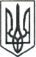 ЛЮБОТИНСЬКА МІСЬКА РАДАХАРКІВСЬКА ОБЛАСТЬ___ СЕСІЯ VІІІ СКЛИКАННЯвід  __________  2022 р.                                                                                                           № __Про затвердження структури територіального центру соціального обслуговування (надання соціальних послуг) Люботинської міської ради Харківської області                Керуючись статтею 26 Закону України «Про місцеве самоврядування в Україні», Законом України «Про соціальні послуги», постановою Кабінету Міністрів України  № 587 від 01.06.2020 року, «Про організацію надання соціальних послуг», постановою Кабінету Міністрів України від 29.12.2009р. № 1417 «Деякі питання діяльності територіальних центрів соціального обслуговування (надання соціальних послуг)» (зі змінами), постанови Кабінету Міністрів України  від 28.07.2021 року №779 «Про внесення змін до постанови Кабінету Міністрів України від 14 березня 2018 р. №189», Закону України «Про соціальні послуги», листа Міністерства соціальної політики України від 10.01.2022 року №03-36/62, рішення ХVІ сесії VІІІ скликання Люботинської міської ради «Про створення служби з перевезення «Соціальне таксі» при відділенні денного перебування територіального центру соціального обслуговування (надання соціальних послуг) Люботинської міської ради Харківської області» від 26 жовтня 2021 року №894, розглянувши лист директора територіального центру соціального обслуговування (надання соціальних послуг) Люботинської міської ради Харківської області Тетяни МІНКО про необхідність затвердження структури територіального центру соціального обслуговування (надання соціальних послуг) Люботинської міської ради Харківської області, з метою удосконалення надання транспортної послуг служби з перевезення «Соціальне таксі», у зв’язку із виробничою необхідністю, Люботинська міська рада ВИРІШИЛА:	1. Затвердити структуру територіального центру соціального обслуговування (надання соціальних послуг) Люботинської міської ради Харківської області.Пункт І рішення ХІХ сесії Люботинської міської ради VIІІ скликання «Про затвердження структури територіального центру соціального обслуговування (надання соціальних послуг) Люботинської міської ради» від 23 грудня 2021р. №1096, вважати таким, що втратив чинність.Контроль за виконанням рішення покласти на  заступника міського голови Вячеслава РУБАНА  та  постійну депутатську  комісію з питань освіти, культури, молоді, фізкультури і спорту та з питань охорони здоров’я та соціального захисту населення.Міський голова                                                                                             Леонід ЛАЗУРЕНКОСТРУКТУРА територіального центру соціального обслуговування (надання соціальних послуг) Люботинської міської радиХарківської  областіПРОЄКТ  РІШЕННЯЗАТВЕРДЖЕНОрішенням ____ сесії VІІІ скликання Люботинської міської ради Харківської області№___ від «__»_______2022 року1.Апарат територіального центру3,52.Відділення соціальної допомоги вдома233.Відділення денного перебування44.Відділення організації надання адресної натуральної та грошової допомоги4,5Всього:35